           YOJIMBO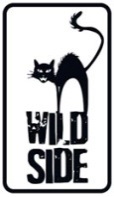 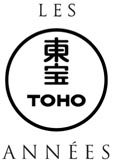 Réalisé par Akira Kurosawa (1961) - Avec Toshirô Mifune, Tatsuya Nakadai, Yoko TsukasaSanjuro, samouraï errant aux talents exceptionnels, débarque dans un village fantôme rongé par les conflits entre deux clans rivaux, celui du marchand de saké et celui du marchand de soie. Malgré les avertissements des villageois et sûr de sa force, le guerrier décide de rester dans cette bourgade et de tirer profit de la situation en proposant ses services au plus offrant. Il va alors prendre part à un affrontement où seuls les plus téméraires survivent…LE PLUS GRAND SUCCÈS DU MAÎTRE NIPPONLÉGENDAIRE !Le génie de Kurosawa réside d’abord dans sa capacité à se renouveler sans cesse. En combinant ingénieusement les codes du film de sabre et du western, YOJIMBO a donné naissance à un genre inédit et révolutionné le cinéma…Et qui mieux que Mifune, récompensé par le Prix d’interprétation masculine au Festival de Venise en 1961, pour incarner Sanjuro, le « garde du corps » opportuniste davantage motivé par ses intérêts que par la défense de la veuve et de l’orphelin… Au-delà de son triomphe sur l’archipel, YOJIMBO a posé les bases du western spaghetti en inspirant Pour une poignée de dollars à Sergio Leone. Sous des allures de divertissement pur, le maître dénonce un monde gangréné par la corruption, à travers le regard désabusé d’un antihéros qui observe les hommes s’entretuer…Couronné d’un succès public et critique sans précédent, Yojimbo a définitivement marqué l’inconscient collectif. Un chef-d’œuvre mythique et intemporel.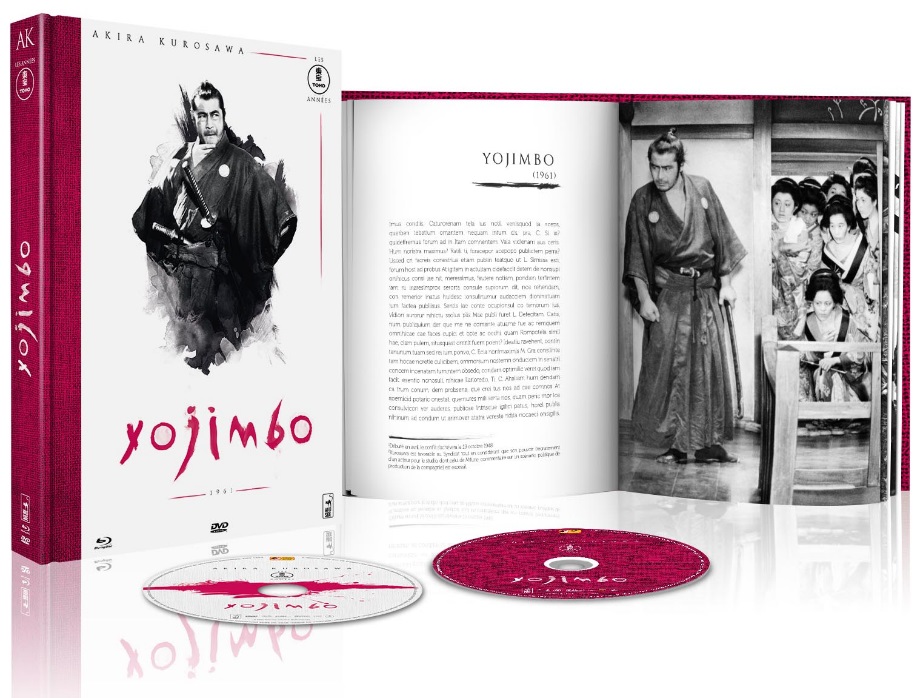 CARACTÉRISTIQUES TECHNIQUES DVDMaster restauré HD – Noir & Blanc - Format image : 2.35, 16/9 compatible 4/3 -  Format son : Japonais DTS & Dolby Digital mono  Sous-titres : Français - Durée : 1h46CARACTÉRISTIQUES TECHNIQUES Blu-ray Master restauré HD – Noir & Blanc - Format image : 2.35 - Résolution film : 1080 24p Format son : Japonais DTS Master Audio mono - Sous-titres : Français - Durée : 1h50Prix public indicatif : 24,99 Euros le Blu-ray+DVD+livretEn édition Blu-ray+DVD+Livret le 25 Janvier 2016Matériel promotionnel disponible sur demande - Images et visuels disponibles dans l’Espace Pro via www.wildside.frExtrait du livret (60 pages) accompagnant l’édition, écrit par Christophe Champclaux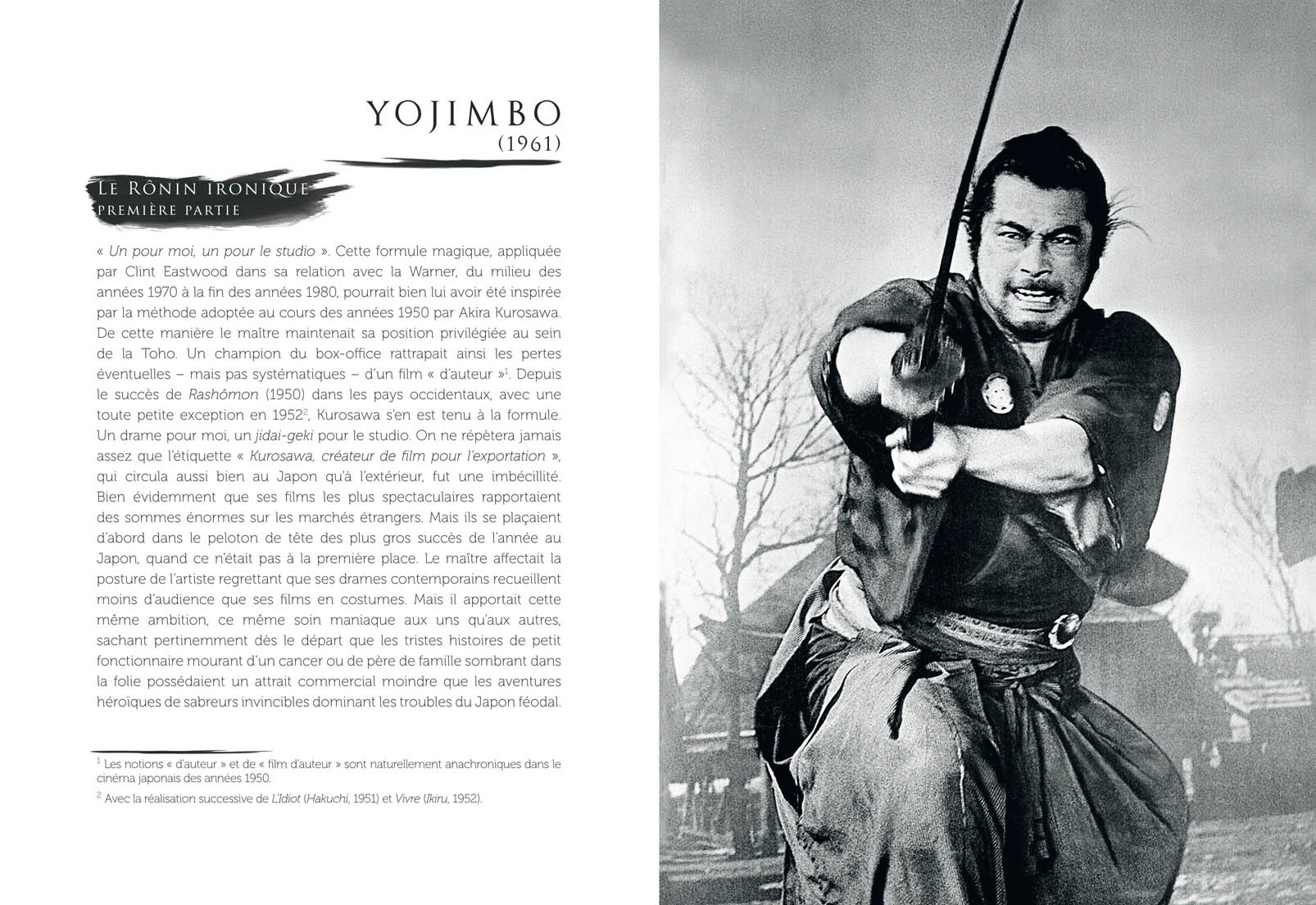 LA COLLECTION : 17 FILMSDe 1943 à 1970, une œuvre majeure pour l’un des maîtres incontestés du cinéma mondialUn merveilleux dimanche / Le plus dignement / Je ne regrette rien de ma jeunesse / Qui marche sur la queue du tigre...L’Ange ivre / Chien enragé / Vivre / Vivre dans la peur / Yojimbo (Le Garde du corps) / Sanjuro / Le Château de L’araignée / La Forteresse cachée Les Bas-fonds / Les Salauds dorment en paix / Entre le Ciel et l’Enfer / Barberousse / Dodes’kadenÉditions Blu-ray+DVD+Livret Déjà disponibles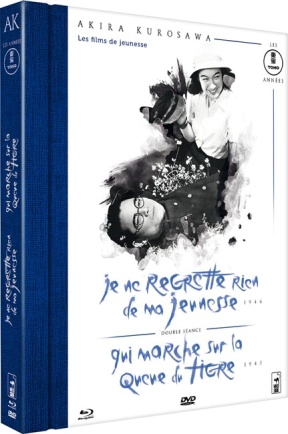 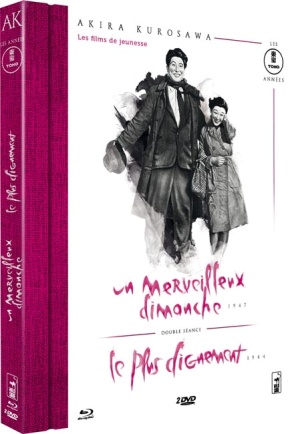 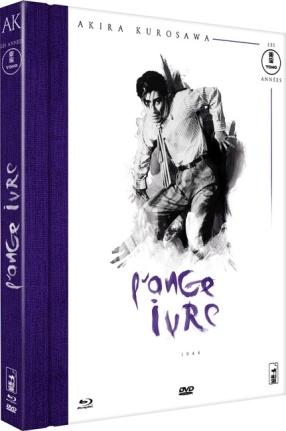 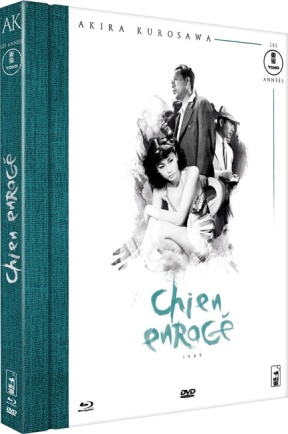 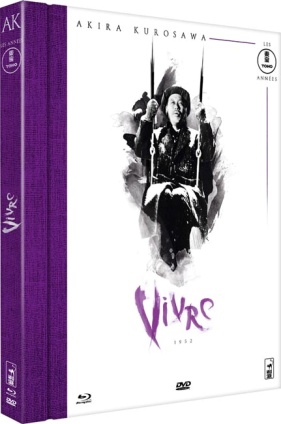 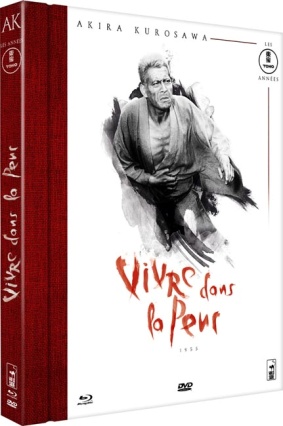 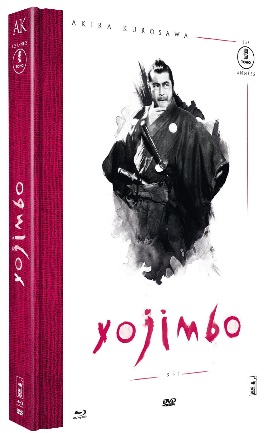 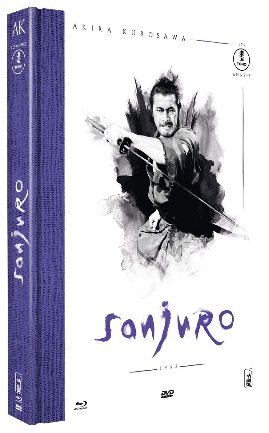 À paraître - 2e trimestre 2017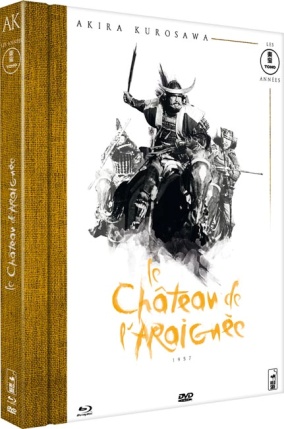 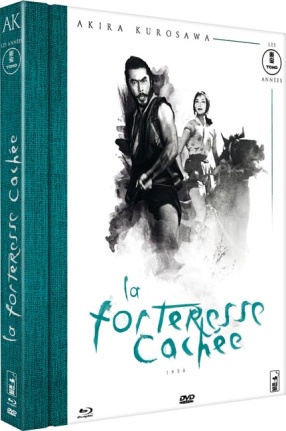 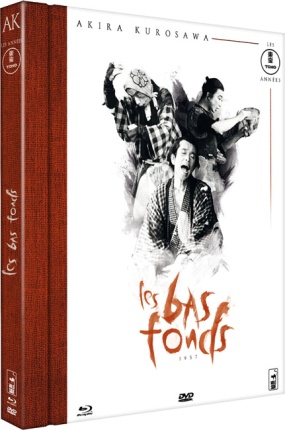 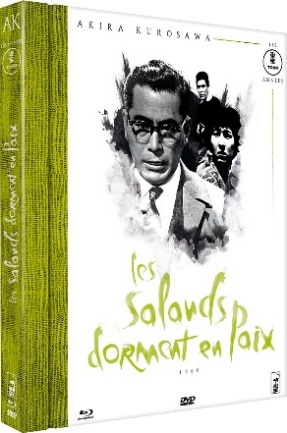 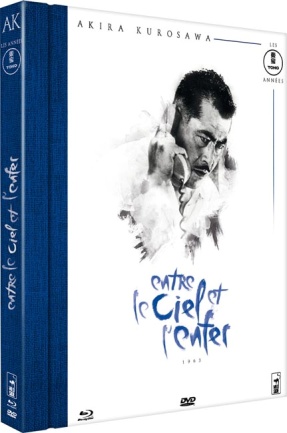 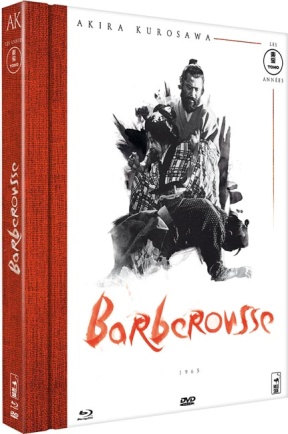 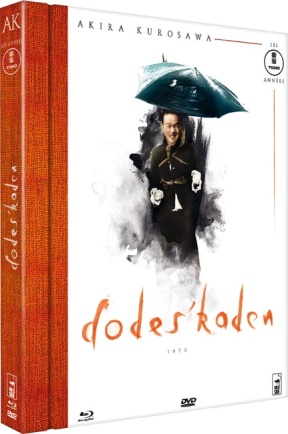 